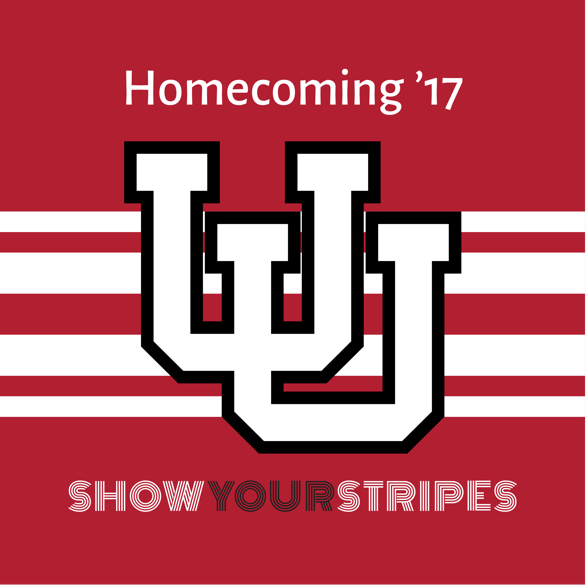 University of Utah Student Housing, Colleges, Student Organizations, Alumni Association, and Greek Fraternities and Sororities,ASUU invites you and your organization to participate in the House Decorating Competition during Homecoming week (September 30th –October 7th). This is a wonderful tradition that allows every campus group to showcase their University of Utah Pride by decorating their respective buildings, offices, or houses.The 2017 theme Show Your Stripes, so for house decorations, we want you show us your stripes in the most unique way possible! We encourage all to be involved in this exciting part of campus life. Homecoming is one of the University of Utah’s most celebrated traditions, filled with various activities to welcome students, staff, and alumni back to campus.Judging for the House Decorating Competition will take place on Tuesday, October 3, starting at 4 pm. To participate, a form (available on the ASUU website at asuu.utah.edu) must be completed by 5 p.m. on Thursday September 28. Judging will be based on incorporation of the theme (Show Your Stripes), originality and creativity, clarity of design, University of Utah pride, and overall presentation and professionalism. Entries will be categorized by the group’s structure (student group, University departments, Greek fraternities and sororities).We look forward to seeing your Utah pride showcased through your participation in the House Decorating Competition for Homecoming 2017! Please feel free to contact me with any questions that you may have. Go Utah!Thank you,Lynnie LucasCampus Traditions Chair, ASUUllucas@asuu.utah.edu(303)-956-0586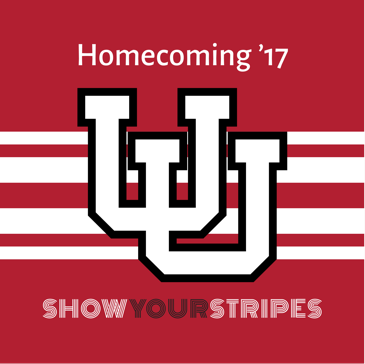 HOUSE/OFFICE DECORATING COMPETITIONName of Group/Organization/Department: __________________________________________________Address/ Location of House: _______________________________________________________________Contact Name: ___________________________________________________________________________Contact Phone Number: ______________ 	Contact Email: _________________________________Which category would you like to be entered in?Student Group (student-run organization)Department (Offices, Colleges/Departments within colleagues, Alumni Association)Greek (Fraternities and Sororities)To be considered for the contest, please complete this online form (asuu.utah.edu) by 5 p.m September 28. For any questions regarding the House Decorating Competition, please contact Lynnie Lucas at llucas@asuu.utah.edu --------------------------------------------------------------------------------------------------------------------------------------Rules and RegulationsThe judging for the 2017 House/Office Decorations will occur at various organizations on Tuesday, October 3rd, 2017 starting at 4 pm.All groups who wish to participate must complete this form in its entirety and submit electronically or to the ASUU office by 5 p.m. on Thursday September, 28. Late forms will not be accepted.All House Decorations must be located on University of Utah campus or fraternity/sorority property. The decorations must be in good taste. Anything containing vulgarity, profanity, pornography, or reference to drugs or alcohol will not be allowed. Groups in violation of this will be disqualified and will not be allowed to compete in next year’s competition, and may face disciplinary action by the Dean of Students’ Office.To keep the competition fair to all groups, there will be no decorating of houses or offices prior to Thursday, September 28.  Decorating will end on October 3rd at 4 p.m.The judging will be based on:Incorporation of Theme “Show Your Stripes”Creativity and OriginalityClarity of DesignUtah PrideOverall Presentation and ProfessionalismWinners will be announced at the Homecoming Game against Stanford on Saturday, October 7.Officer’s Circle Regulations:Any permanent or mechanical attachments to buildings, trees, etc. are not allowed. This means no nails, screws, glue or any other device which would penetrate or otherwise result in harm. Decorations in the yard must be moved to the porch after judging for the grounds to be maintained (water, mowing, etc.) throughout the week. All decorations, tape, fasteners, etc. must be removed by Sunday, October 9th.